公司簡介因應107年就業服務法修正(條文內容：就業服務法第5條第2項：雇主招募或僱用員工，不得有下列情事：…六、提供職缺之經常性薪資未達新臺幣四萬元而未公開揭示或告知其薪資範圍；罰則-違反上述規定，處新臺幣六萬元以上三十萬元以下罰鍰。因為職缺都會公告，為避免廠商觸法，建請廠商務必列出職缺薪資範圍。(資料請以一頁為限)公司名稱互馨育樂股份有限公司(老爺關西高爾夫球場)攤位編號觀光3公司地址新竹縣關西鎮玉山里1鄰赤柯山1號統一編號22881725負責人廖年祈員工人數100連絡人邱利珠連絡電話03-5476331E-mailrogc@ms76.hinet.netrogc@ms76.hinet.netrogc@ms76.hinet.net公司網址     QR Codehttp://royalkuanhsi.com/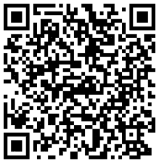 http://royalkuanhsi.com/http://royalkuanhsi.com/服務項目提供高爾夫擊球場地.球賽活動規劃. 舉辦國內外高爾夫專業賽事.高爾夫業務推廣.宴會餐飲服務等提供高爾夫擊球場地.球賽活動規劃. 舉辦國內外高爾夫專業賽事.高爾夫業務推廣.宴會餐飲服務等提供高爾夫擊球場地.球賽活動規劃. 舉辦國內外高爾夫專業賽事.高爾夫業務推廣.宴會餐飲服務等勞動權益勞、健保 勞退 休假制度__月休8天_____勞、健保 勞退 休假制度__月休8天_____勞、健保 勞退 休假制度__月休8天_____福利制度團體保險、健康檢查、生日禮金、年節伴手禮.聚餐.旅遊、教育訓練、供應午晚餐是否進用身心障礙人員是福利制度團體保險、健康檢查、生日禮金、年節伴手禮.聚餐.旅遊、教育訓練、供應午晚餐是否進用外籍生是公司簡介老爺關西高爾夫球場佔地103公頃，敦聘世界最負盛名的JMP集團負責規劃及施工，符合國際比賽的專業球場；是由互助營造所獨資經營.知本.台北.新竹.礁溪.台南老爺等國內知名五星級大飯店均為關係企業。老爺關西高爾夫球場佔地103公頃，敦聘世界最負盛名的JMP集團負責規劃及施工，符合國際比賽的專業球場；是由互助營造所獨資經營.知本.台北.新竹.礁溪.台南老爺等國內知名五星級大飯店均為關係企業。老爺關西高爾夫球場佔地103公頃，敦聘世界最負盛名的JMP集團負責規劃及施工，符合國際比賽的專業球場；是由互助營造所獨資經營.知本.台北.新竹.礁溪.台南老爺等國內知名五星級大飯店均為關係企業。職務名稱人數主要資格條件（例如：學歷及系所、技能、語文、證照等）待遇(禁面議及低於勞基法薪資)工作內容工作地點備註球場服務員10喜愛戶外式工作.與人互動27470~50000球友擊球服務新竹縣關西鎮球道保養員10喜愛戶外式工作31000~34000球場草皮維護.打洞.疏根.除草等新竹縣關西鎮櫃台服務1活潑具英.日文溝通能力佳30000~32000球友預約與結帳服務等新竹縣關西鎮水電工務1自動控制3年以上經驗35000~38000空調.水電.消防.熱泵.馬達.草皮噴灌等設施維護新竹縣關西鎮